Creating personas GuideUse this personas template a guide. The steps to take can look different for each company but this is a good framework to find a structure that works for you and your company. STate Your GoalThough personas don’t have to be all about your company, it’s important to think what you hope to get out of making personas. Do you want to provide more engaging content? Enter a new market? Increase sales? Increase inquiries? Improve customer retention? Improve the customer service or acquisition process? Also, consider what success looks like.Identify stake holdersThink about the people that touch customers/clients regularly. Everyone in the sales funnel (including those in retention) should have a say in persona making, as well as at least one person that would be able to garner company wide buy-in (likely someone in the C-suite). Also, consider including at least one person that may be somewhat skeptical of the process so they can be devil’s advocate. (See: Getting Buy-In for tips)Beginner LevelThese are the steps to make proto-personas, also known as skeleton personas. These personas are created with minimal research & data but can start a good conversation and a framework for your company to build upon.Brainstorm Customer/Client problemsEach person take 5-20 minutes to write down any goals, problems or needs your customers may have based on your experiences. This doesn’t have to relate just to your industry or product, but rather, what these people experience on a day to day. Seemingly unrelated items could be motivations.Find Commonality with problemsReconvene and write down everyone’s problems on a white board, post it notes, shared Google doc, etc. Make sure you can see them (take a photo if you do it on something non-electronic. Look for overlap (this shows consensus), and look for commonalities. Group those commonalities together & write down those groups.Write Down AttributesEach person, take 5-20 minutes to write down attributes that would be associated to each problem group. Reconvene and write down the attributes. Together, decide what stays.Gather Data to VerifySpend 15-30 minutes identifying data that backs up the assumptions. This data can be in your CRM, sales, analytics, studies on the industry, etc. Disregard anything not data-bound.Proto-persona steps complete. Proceed to “Create the Persona” unless you intend to do additional research…Intermediate LevelThis is the level many companies tend to stop at—a lot of research but not speaking with the customer. This will get you to the point where when you’re ready to speak with your customer you have a good understanding of what questions to ask to really solve their pain points and understand the industry landscape.look at yourselfLook at all pages on your website, your blog, your social media, press, blogs, interviews, reviews & forums, pull out key words, phrases & hashtags. Google your company, read any press and write down key words and phrases on the first 3-5 pages in results. Look at email campaigns, customer service emails, phone logs for key words & phrases.  Also, write down your most popular web pages & sale items. (Don’t limit yourself to the space her if you think more words are necessary, I usually have up to 25 in each section.)Write Down Keywords, Phrases & Hashtags:Top Webpages:Top Sale Items:Look at your industry & Identify CompetitorsDo research on market size (https://www.owler.com), key influencers, top competitors (http://www.spyfu.com), display ads (https://moat.com), search ads (https://www.ispionage.com). Find out key associations, LinkedIn & Meetup groups, top referral site (https://www.similarweb.com). Facebook/Twitter Audience Insights & Google Display Planner. Try Google Searches like “How to choose…” to see what guides exist. (All links are free or freemium, see more tools, including paid, in the references section.) Additional Notes:Identify ProblemsLook at Reddit, forums, Quora, comments & reviews to identify problems people are having in conversation about the industry and your product. Remember: People want to make their lives better, so what they do and care about is important! Create a Twitter list of your best (or all) customers and see what they say when they’re not talking about your product. Join industry related LinkedIn Groups to see what is being posted.Look at forums to identify what problems people are having (and check the off-topic sections for what else they care about)Look at conference schedules to see what people are looking to learn in your industry. Additional Notes:Identify CustomersStart to get a better picture of who the customers of the industry are (and who your customers are).If you have a large email base, upload that list into Facebook & Twitter insights to see a breakdown. If you have an app or logged in area, you have a wealth of information about customers.Look at your Google Analytics demographics. Look up customers on LinkedIn and take note of trends in demographic information.Look at demographic insights: Acxiom, Neilsen’s Prizm, Experian’s Mosaic. See if you can group your personas into their segment. Consistency amongst them is good. (See resources section for links)Internal Demographic Notes (CRM, Google Analytics, Sales, App, etc.):Demographic Segmentation Data:Facebook, Twitter  & LinkedIn Insights:Reevalute personas & Confirm with DataTake all the new information collected to make changes and updates to your previously created groupings. Identify internal or research-baked data, again, that affirms the new information for personas. This data can be in your CRM, sales, analytics, studies on the industry, etc. Disregard anything not data-bound.Intermediate steps complete. proceed to “Create the Persona” unless you intend to do Qualitative Research… Advanced LevelThe most accurate information you’ll get will likely be from the first-person perspective. Many companies don’t have the resources or time to get to this level in their persona making. Thankfully, personas can continuously evolve so you can build up to this point. At this advanced level you will likely have less personas uncertainty & can make better assumptions and decisions for your business. Use these tactics to gather meaningful details about your customers, what keeps them up at night, what gets them out of bed in the morning, what they’re passionate about.Focus GroupsConduct focus groups or user experience research. Tips:What people say isn’t necessarily what they do.Be careful of your facilitator leading the question.Watch out for one opinion dominating the group.Think about incentives and how that can skew attendees.In-Depth Guide: https://www.b2binternational.com/publications/market-research-focus-group/ InterviewsConduct one-on-one interviews over the phone, in-person or online. You may also considering interviewing employees and prominent members of your industry to get different perspectives. (See reference section for questions).Tips:Use incentives for those you don’t already have a relationship with.Be clear, up front that it isn’t a sales call.Make it easy to say yes with flexible times, calendar invites, etc."The rule of thumb is, when you start accurately predicting what your interviewee is going to say, it's probably time to stop."  (Source)In-Depth Guide: http://www.slideshare.net/ZacharyCohn/18-customer-interview-tips SurveysHave current, past & potential customers fill out an online survey.Tips:Involve people in different stages of the funnel, good & “bad” customers, and different persona groups.If you use a CRM system, have progressive questioning that builds on previous data.Gather insight from those that aren’t familiar with your product.If it make sense consider using quizzes as surveys & lead generation.Where to Get Participants:Amazon’s Mechanical Turk – http://mturk.comSurvey Monkey Audiences - https://www.surveymonkey.com/mp/audience/ Survio (international & Domestic) - http://www.survio.com/en/buy-survey-responsesGoogle Consumer Services - https://www.google.com/insights/consumersurveys/how User Testing - http://www.usertesting.com/ Exit surveys & popups - https://qualaroo.com/ In-Depth Guide: https://www.surveymonkey.com/mp/survey-guidelines/Create the personaAssess your brand perceptionBefore you build your persona, now is the time to start thinking about your brand perception. After you've looked at all this info, think about where your company falls within the industry, before you start to build your personas. This is important to know who are you actual personas rather than aspirational (or even negative).Basic Demographic DataThis information includes age, location, job, education, etc. Things you’d likely find on someone’s resume. Find this information: In your notes for “Write Down Attributes” (Beginner), “Identifying Customers” (Intermediate), and in information collected in interviewing & surveys (Advanced). FamilyDepending on your product, this could be a very important area. This could be anything from just marital status to a short family tree (kids, their ages, parents, their ages, etc.). Find this information: In your notes for “Write Down Attributes” (Beginner), “Identifying Customers” (Intermediate), and in information collected in interviewing & surveys (Advanced). Loves, Hates & BrandsThese are generally broad like, “Flys Southwest”, “Shops at Whole Foods”, “Hates Social Media”. This area helps shape what your personas goals & pain points are because how people choose to spend their money & time (or not to) helps paint a picture of what they value. Find this information: In your notes for “Write Down Attributes” (Beginner), “Identifying Customers” (Intermediate), and in information collected in interviewing & surveys (Advanced). GoalsThis is where you start thinking about what makes someone get out of bed in the morning, what makes them feel loved, wanted, validated, successful, excited, etc. This is where is it is most effective to have done customer interviews to really get a feel for this type of information, but there are still ways to get know this information. If your previous notes fall short, take a bit more time to look at individual customers, LinkedIn pages, personal websites/portfolio, Reddit profiles, etc. This will give you a more intimate look at the individual. Also, think more broadly, for instance, someone that is an Assistant Director, likely has aspirations to be a Director in the future.Find this information: In your notes for “Write Down Attributes” (Beginner), “Identifying Customers” (Intermediate), and in information collected in interviewing & surveys (Advanced). Pain PointsUsually pain points are what is impeding someone from accomplishing their goals. For example, if a goal is to lose 30 pounds, a pain point is likely a reason why they can’t exercise more or eat healthier. Now, think about what keeps them up at night, what makes them scared, anxious, uncomfortable, etc. Find this information: In your notes for "Brainstorm Customer/Client Problems" (Beginner), "Identify Problems" (Intermediate), and in information collected in interviewing & surveys (Advanced).Personality & MotivationsThis area is highly customizable. Pick the criteria that you think is most relevant to your persona. Perhaps you were able to dig deep enough in your interviews to truly understand your customers to this level. Otherwise, this is almost purely using gut instinct. Find this information: In information collected in interviewing & surveys (Advanced). Consider looking at personality systems for guidance such as Big Five, Myers-Briggs, etc.: http://similarminds.com/ Bring it together: Add a Bio & adjectivesAll of these sections will influence each other for consistency & realism. A bio can be anywhere from a sentence to a paragraph but it should make a cohesive story based on everything else within the persona. Once the bio is done, you’ll likely have 3-6 stand out adjectives that quickly sum up the persona like “humble”, “dramatic”, “lazy”.Add a QuoteThe quote is a way to put the bio into a small sound bite. While it’s ideal to have it center around their pain points, it can be about their goals, or just general personality.Where to find a quote:Directly from an interviewFrom customer created content (review, blog, etc.)Crafted based on everything else in the personaFamous quotes that your persona would likely identify with. Come up with a name & PhotoI usually come up with my personas name last. This is what really humanizes them. You may want to also consider a quick tag line such as “The Overachiever,” “The Nerd”, “The Entrepreneur” to add another layer. Common ways to do so:Use an alliteration like “Marketing Mary”.Use an actual customer name, likely someone you’ve interviewed in this process.Check LinkedIn for a name that appears frequently for a position that your persona would likely have. A LinkedIn query would be something like Salespeople in the Phoenix area.Look at historical name data from the decade your persona was likely born: https://www.ssa.gov/oact/babynames/decades/ See references for stock photography for a photo.Recommended Template Creators:Xtensio - https://xtensio.com/user-persona/HubSpot - http://www.makemypersona.com/ Examples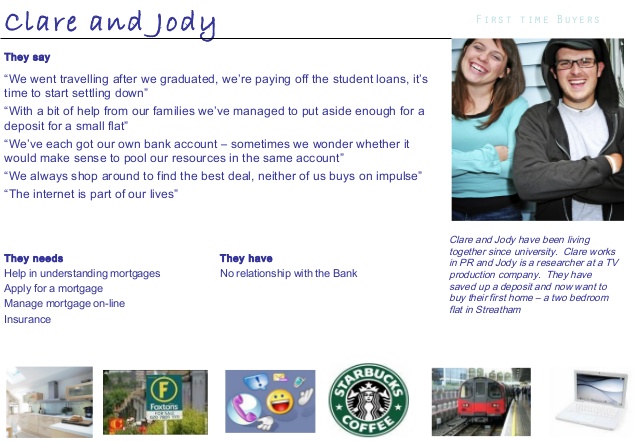 (Source: dancingmango.com)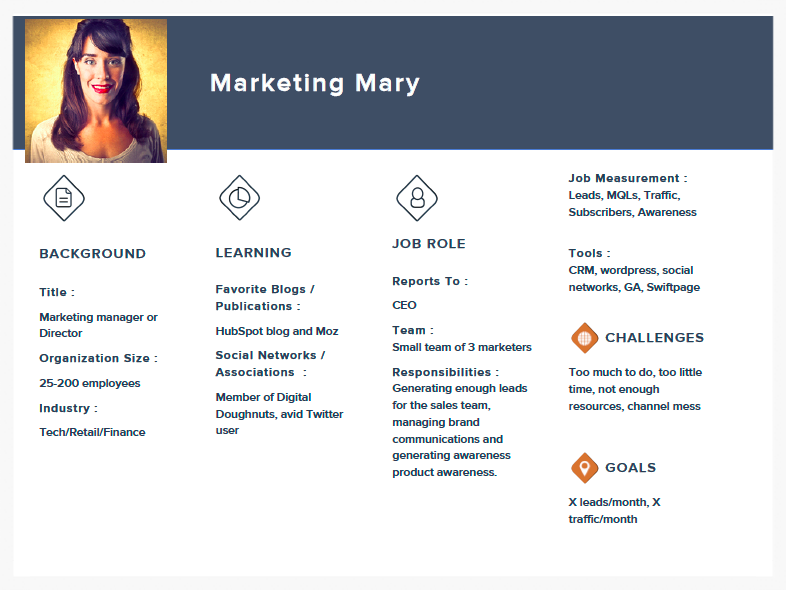 (Source: Hubspot)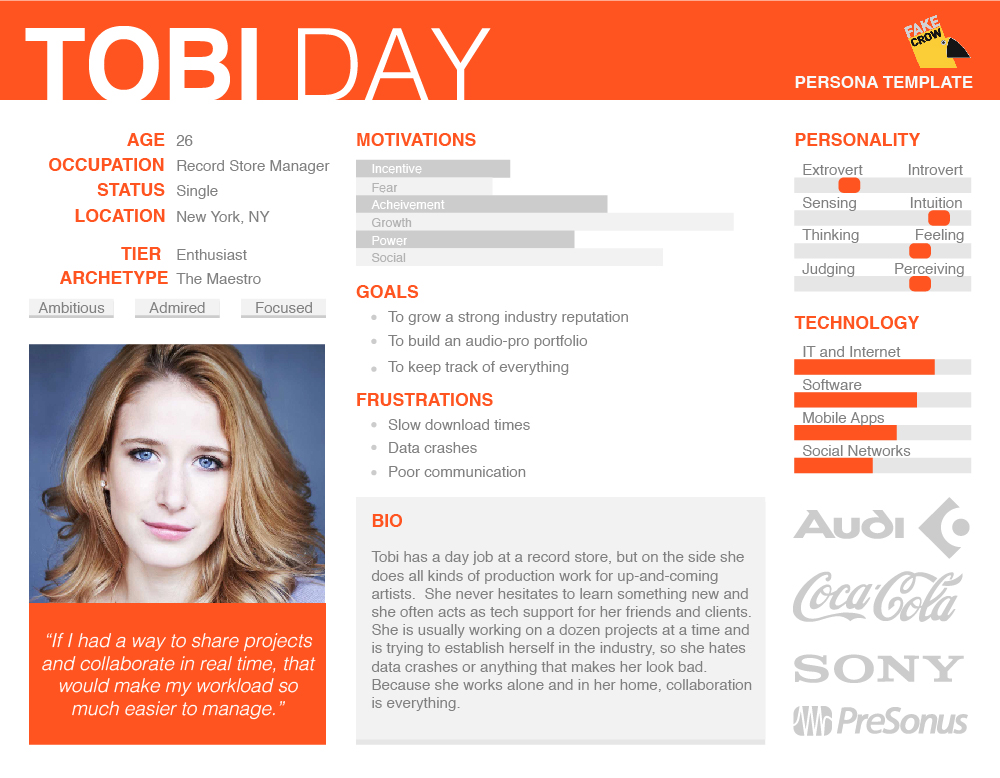 (Source: Xtensio)keep track of the personaIntegrate into Web Analytics & CRM: How to Create Custom Audience Segments in Google Analytics - http://blog.hubspot.com/marketing/how-to-create-custom-audience-segments-in-google-analytics-quick-tip Defining Audiences Custom Dimensions in Google Analytics - http://www.lunametrics.com/blog/2015/03/17/defining-audiences-custom-dimensions/ How to Create Personas in Hubspot - https://knowledge.hubspot.com/contacts-user-guide-v2/how-to-create-personas Continuously create content & marketing around them: 14 Ways to Get More Use Out of Your Buyer Personas - http://blog.hubspot.com/marketing/ways-to-use-buyer-personas Make visible - If you want people to adopt the personas, you have to make them visible. Take a little extra time and create graphics that can be displayed around the office for the users. Below is an example from MailChimp: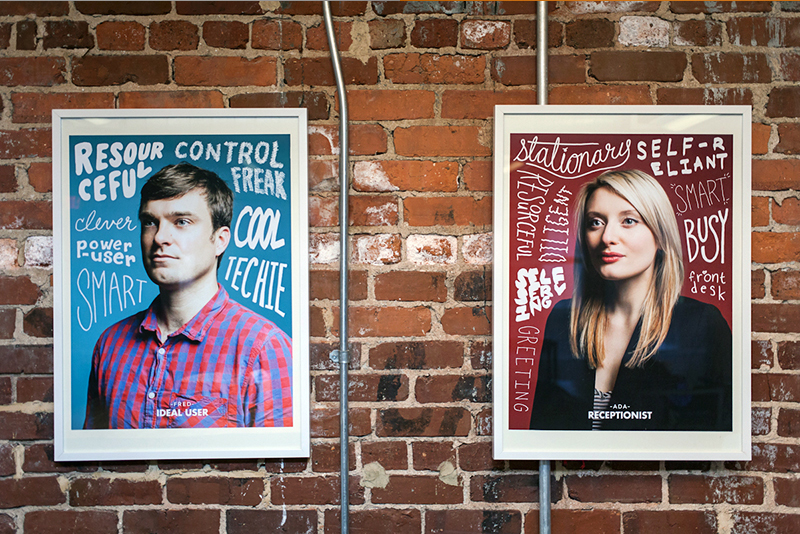 (Source)Resources & TipsHere are some tips & resources I used when creating this guide and that can enable you to continue to build and evolve your personas. Persona Making TIPSPersonas can, and probably should, change and evolve over time.Don't make your persona revolve around your brand, these are whole people.Don’t make your personas without flaws. Be consistent and make your personas believable. Involve key stakeholders, especially people that are client facing. Think about how much you need to know about the customer. If you’re “selling” content, you need to know more about your personas than if you’re selling a commodity. Seemingly erroneous information can sometimes be important. For example, preferring Southwest over American Airlines may mean the customer is particularly price conscious.Personas are not companies or positions, they’re people. If they have the same pain points, decision criteria & goals, most likely they are the same persona.Personas should be distinct from one another.As a rule of thumb, you should aim for 3-5 personas, but really you should have enough personas to cover most of your clients/customers (75% or more should fit). Consider putting a sample (or all) of your customers into different persona groups to see if they fit.When making personas, consider the user/buyer. Do you have wholesale buyers & end-users? Are both of them involved in the goal you set out to achieve? If so, include them.All assumptions should have at least 1 data point to back it up.Personas can be created without interviewing customers if you have a lot of data but communicating with your customer is still ideal. Less research = more changes to the personas as you go.Questions to ask your CustomerSConsider asking questions to current, past & prospective customers. Here are a few start questions to consider.  See the resources section for additional interview questions.What is currently keeping you up at night?What was your solution/is your current solution to [whatever problems your product solves].What was the point where you realized you needed a new solution?Ideally after getting a new solution what would your work day look like? How would the work load of your team change?How frequently do you seek out information about [your industry]? Where do you find the information you’re looking for?How much do reviews from strangers effect your buying decisions? How about from friends?Questions to Ask Your EmployeesIt’s a good idea to interview at least 1 person from each customer-facing department (i.e. social media managers, customer service, sales, PR, etc.). Here a few started questions to consider. See the resources section for additional interview questions.What trends are you seeing within our company?What trends are you seeing within the industry? Would you consider us behind, ahead or in line with these trends?Typically when you speak to current or potential customers, what are their biggest problems?When you’re making small talk with a customer what do they usually bring up?What are some common objections you face from customers?Questions to Ask Community MembersIn order to get to know how peers perceive your company & industry, you may want to reach out to community members. These can be competitors (if you happen to be close with them), people that head boards/associations in your industry, or people that make policy decisions that could effect your company.Do you communicate with people outside on our region? How does the landscape look there?Who do you consider the big players in the industry? Where would you place [my company]?What universities are offering courses/majors that are feeding into our potential employee pool?Do you think there are any areas that are lacking attention in our industry?Has any marketing piece really caught your eye lately?ResourcesGet in the persona MindsetSee how Google sees you by logging into your account and checking out your perceived interests are: https://www.google.com/settings/ads  See your Acxiom cluster with a few quick questions: https://isapps.acxiom.com/personicx/personicx.aspx DefinitionsSegments - similar entities and fact based breakdown, i.e. lives in Baltimore or doesn't; bought your product or didn't.Cohort - similar experiences like elementary school, a generation of people, or people that may have been early adopters like a Kickfunder group--temporary shared attributes, but not likely to every change.in-market segment – A segment of people actively looking to buy/consume a product or service.Affinity audiences – Interests & overall lifestyle information for a group of people.Persona GeneratorsXtensio - https://xtensio.com/user-persona HubSpot - http://www.makemypersona.com Getting Stakeholder Buy-InCintell’s 2016 Benchmark Study - http://cintell.net/2016-benchmark Audience insightsGoogle Display Planner - https://adwords.google.com/da/DisplayPlanner/Home (must be logged into Google AdWords)Twitter Audience Insights (must be logged into Twitter ads)Facebook Audience Insights - https://business.facebook.com/ads/manager/audiences/manage (must be logged into Facebook ads)Consumer Segmentation ToolsAcxiom’s “What’s My Cluster?” - https://isapps.acxiom.com/personicx/personicx.aspx Acxiom’s “The 39 Demographic Segments Comprising Facebook Audience Insights”  - http://www.antoniocalero.com/2015/08/12/audience-insights-segments Acxiom’s Life Style Clustering System: “PersonicX” - http://c.ymcdn.com/sites/dema.site-ym.com/resource/resmgr/Member_Resources/Lifestage_Clustering.pdf Nielsen PRIZM Premiere - https://segmentationsolutions.nielsen.com/mybestsegments/Default.jsp?ID=30&menuOption=segmentdetails&id1=CLA.PZP&prevSegID=CLA.PNE&filterstate=&sortby=segment_code Experian’s Mosaic - http://www.experian.com/marketing-services/mosaicportal.html Experian’s Mosaic (PDF) - https://www.experian.com/assets/marketing-services/product-sheets/mosaic-usa.pdf Spy On your CompetitionsFollowerWonk - https://moz.com/followerwonk/analyze SpyFu - https://www.spyfu.com/overview Moat - https://moat.com SimilarWeb - https://www.similarweb.com iSpionage - https://www.ispionage.com Owler - https://www.owler.com Kissmetrics “25 Sneaky Online Tools” - https://blog.kissmetrics.com/25-sneaky-online-tools Kissmetrics “37 Best Marketing Tools to Spy on Your Competitors” - https://blog.kissmetrics.com/james-bond-of-the-web Additional Interview Questions20 Questions to Ask When Creating Buyer Personas - http://blog.hubspot.com/blog/tabid/6307/bid/30907/9-Questions-You-Need-to-Ask-When-Developing-Buyer-Personas.aspx 22 Questions to Ask When Creating Buyer Personas - https://www.sensiblemarketing.com/blog/bid/156636/22-Questions-to-Ask-When-Creating-Buyer-Personas How to Create Detailed Buyer Personas for Your Business - http://blog.hubspot.com/blog/tabid/6307/bid/33491/Everything-Marketers-Need-to-Research-Create-Detailed-Buyer-Personas-Template.aspx Step by Step Guide to Creating a Marketing Persona - https://www.conversioner.com/blog/step-step-guide-creating-marketing-persona Public Research dataConsider backing up your personas with publically available data, this will allow you to potential see if you have personas that are unlikely to exist or help you supplement spotty or nonexistent internal data.“Data, Data, Data: Thousands of Public Data Sources” from BigML.com - https://blog.bigml.com/2013/02/28/data-data-data-thousands-of-public-data-sources/ Google’s BigQuery Public Datasets - https://cloud.google.com/bigquery/public-data/ “Free Public Data Sets” from Springboard.com - https://www.springboard.com/blog/free-public-data-sets-data-science-project/ Free Stock Photography	You’ve got to get your persona photos from somewhere. If you don’t have the budget/time to take your own. Here are a few resources:Unsplash - http://unsplash.comGratisography - http://gratisography.com/ Flickr’s Creative Commons Photos - https://www.flickr.com/creativecommons/ Splitshire - http://www.splitshire.com/ 550+ Royalty-Free Stock Photographs from Hubspot - http://blog.hubspot.com/marketing/75-free-stock-photos-im-htBonus: Vince Vaughn Free Stock Business Photographs from the movie “Unfinished Business” - http://mashable.com/2015/03/04/vince-vaughn-stock-photos More persona Info & my sourcesPersona Examples - http://academy.hubspot.com/examples Mailchimp’s User Persona Research - https://blog.mailchimp.com/new-mailchimp-user-persona-research/ Cintell’s Intelligent Guide to Buyer Personas - http://cintell.net/intelligent-guide-to-buyer-personas Personas: The Art and Science of Understanding the Person Behind the Visit - https://moz.com/blog/personas-understanding-the-person-behind-the-visit Marketing Personas: The Complete Beginner’s Guide - https://blog.bufferapp.com/marketing-personas-beginners-guide Amazing Resources for Creating Buyer Personas - http://writtent.com/blog/resources-for-creating-buyer-personas-using-the-right-content Improve your Targeting and Tell a Story By Creating Buyer Personas - http://blog.marketo.com/2012/12/improve-your-targeting-and-tell-a-story-by-creating-buying-personas.html 10 Step Persona Building Guide for More Effective Marketing - https://www.imforza.com/blog/persona-building-guide How To Create Customer Personas With Actual, Real Life Data - http://conversionxl.com/creating-customer-personas-using-data-driven-research How to Build Better Buyer Personas to Drive Killer Content - http://blog.hubspot.com/blog/tabid/6307/bid/31043/How-to-Build-Better-Buyer-Personas-to-Drive-Killer-Content.aspx DIY User Persona (User Experience) - http://www.ux-lady.com/diy-user-personas/ Customer Journey Maps & Buyer Personas: The Modern Tool Kit for Marketing - http://www.silverpop.com/Documents/Whitepapers/2015/Customer-Journey-Maps-WP-2015-Silverpop.pdf How to Create Detailed Buyer Personas for Your Business - http://blog.hubspot.com/blog/tabid/6307/bid/33491/Everything-Marketers-Need-to-Research-Create-Detailed-Buyer-Personas-Template.aspx All About Developing Buyer Personas - https://www.sensiblemarketing.com/blog/all-about-developing-buyer-personas-part-5Department/TeamName(s)Marketing Team: Customer Service: Social Media: Sales Team: Executive (or someone with high influence/authority): Other (someone who’s made personas at a previous job, devil’s advocate, etc.): Website/BlogSocial Media Press & InterviewsForums/ReviewsCustomer ServiceEmail CampaignsKey Players/Thought Leaders:Top Competitors:Associations/Groups:Influential Social Media AccountsTop Referring Sites/Blogs/Press:Keywords About Competitors:Questions/Problems (industry)Positive Statements (Industry)Negative Statements (Industry)Questions/Problems (You)Positive Statements (You)Negative Statements (You)Top Customers/Clients by SalesTop Customers/Clients by Social Media Interaction